Министерство образования Республики БеларусьУчреждение образования
Белорусский государственный университет информатики и радиоэлектроникиКафедра СиУТОтчёт по лабораторной работе № 6«Структурный анализ общенациональной сети сигнализации ОКС № 7: подсистемы UP и AP»Выполнил                                                                                                       Проверил:                                         Студент гр. 263001:                                                                                       Хоменок М.Ю.Минск 2016Цель работы: изучение базовых алгоритмов обработки сигнальной информации.Изучить структуру подсистемы возможностей транзакций, формат и типы сообщений TCAPTCAP – средство упаковки  информации пользователя и организации сеанса связи для ее передачи по сети сигнализации независимо от особенностей подсети пользователя.TCAP состоит из 2 подуровней:подуровень компонентов (CSL) – осуществление операций, т.е. прием и передача запросов от пользователя к пользователю.подуровень транзакций (TSL) – предусматривает средства, поддерживающие обмен компонентами между TSL-пользователями.Сообщение TCAP состоит из 2 основных частей:- транзакционная часть- часть компонентовТранзакционная часть:                                                        Часть компонентов:- тип сообщения                                                                   - тип компонента- общая длина сообщения                                                   - длина компонента- инф-ые элементы сообщения                                           - инф-ые элементы                                    Сообщение SCCPНеобязательная Частькомпоненты       длина части     инф-ые эл-ты    общая      типсообщения         компонентов    транзакции        длина      сообщения       часть компонентов                         транзакционная часть                                                                                                H   G       F           E D C B Aинф-ый                                     Тег                                        класс   форма        код тегаэлемент                                     Длина                                                  Содержание                                                                                                                        HG                                                                                                                                                      F Изучить функции и услуги, реализуемые подуровнями компонент и транзакций подсистемы TCAPУслуги подуровня компонентов – управляет действиями на удаленном узле и возвращением резервов действий- обмен компонентами (запрос/ответ)- организация диалоганеструктурированный структурированныйУслуги уровня транзакций- неструктурированный диалог- структурированный диалогПример обмена сообщениями TCAP (подуровень транзакций)Узел А                                                  Узел В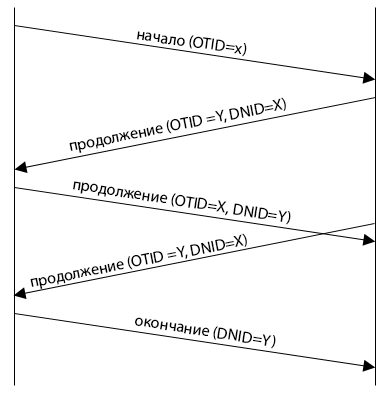                                                                 инициирование диалога                                                                 соглашение разговора, подтверждение                                                                завершение диалогаПроцедуры подуровня компонентовУзел А                                                    Узел ВА посылает компонент вызова (1) к узлу В, но узлу В требуется больше инф-ции для начала обработки компонента. Тогда узел В инициирует свой собственный компонент вызова (2), запрашивая ответ от узла в компоненте возвращения р-та (2). Проанализировав результат, узел В отвечает на вызов компонентом возвращения р-та.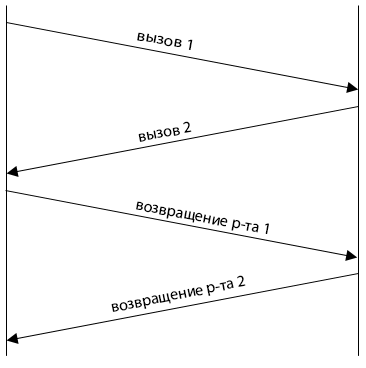 Построить трейсы взаимодействия C-M сигнализации DSS и CSS №7 в режиме от “звена к звену” и “из конца в конец”.                              АТС А                     АТС В                    АТС С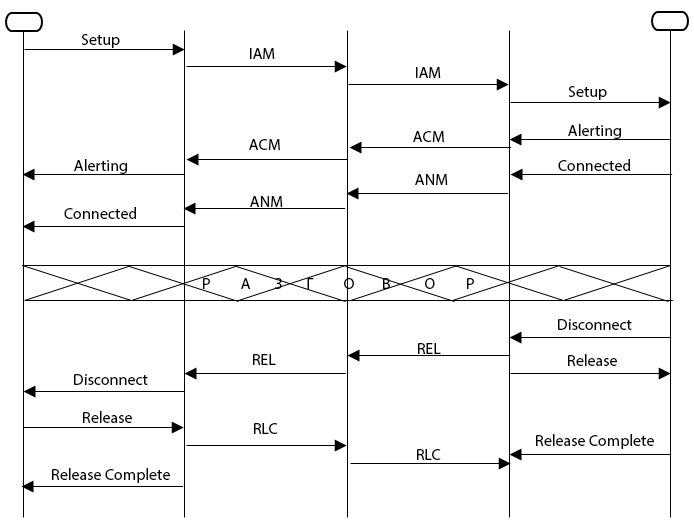                                   АТС А                      АТС В                    АТС С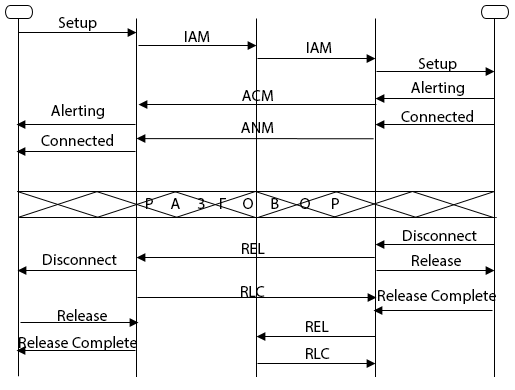 